В                Положення про порядок подання електронних петицій та їх розгляду органами місцевого самоврядування міста Суми(далі – Положення)Загальні положенняЦе Положення розроблено відповідно до Конституції України, законів України «Про звернення громадян», «Про місцеве самоврядування в Україні» та інших нормативних актів та визначає механізми роботи з електронними петиціями в органах місцевого самоврядування міста Суми.Діловодство щодо розгляду електронних петиційведеться окремо від інших видів діловодства та покладається на робот зі зверненнями громадянОрганізацію розгляду електронних петицій забезпечує департамент комунікацій та інформаційної політики Сумської міської ради (далі – Робочий орган).Створення електронної петиціїДля створення електронної петиції її автору (ініціатору) необхідно пройти ідентифікацію на офіційному веб – сайті Сумської міської ради або на веб-сайті громадського об’єднання, яке здійснює збір підписів на підтримку електронної петиції, надати згоду на обробку своїх персональних даних, заповнити спеціальну форму та розмістити текст електронної петиції.В електронній петиції має бути зазначено:прізвище, ім’я, по батькові автора (ініціатора) електронної петиції;адреса електронної пошти автора (ініціатора) петиції;поштова адреса автора (ініціатора) петиції для отримання письмової відповіді;суть звернення, пропозиції щодо вирішення порушеного питання, очікуваний результат від реалізації електронної петиції. До електронної петиції, за бажанням автора (ініціатора), може бути додано рівта/або виконавчих органів проект акту органу місцевого самоврядування (рішення), про прийняття якого ставиться питання у петиції, та/або фото чи відеозаписи, що ілюструватимуть петицію.Електронна петиція не може містити заклики до повалення конституційного ладу, порушення територіальної цілісності України, пропаганду війни, насильства, жорстокості, розпалювання міжетнічної, расової, релігійної ворожнечі, заклики до вчинення терористичних актів, посягання на права і свободи людини, права і законні інтереси громадян, а також інформацію, яка містить ненормативну лексику, матеріали та висловлювання, які містять передвиборчу агітацію, рекламу товарів, робіт та послуг, а також конфіденційну інформацію щодо третіх осіб.Відповідальність за зміст електронної петиції несе її автор (ініціатор).Електронна петиція оприлюднюється на офіційному веб-сайті Сумської міської ради після перевірки петиції Робочим органом протягом двох робочих днів з дня надсилання її автором (ініціатором). Створення та оприлюднення електронних петицій, адресованих Сумській міській раді, на сайтах громадських об’єднань, які здійснюють збір підписів на підтримку електронної петиції, має відбуватися з дотриманням вимог цього Положення щодо змісту електронної петиції.У разі невідповідності електронної петиції встановленим пунктами 2.1.-2.2. розділу 2 Положення вимогам, оприлюднення такої петиції не здійснюється, про що Робочим органом повідомляється автору із зазначенням причин відмови не пізніше строку, встановленого для її оприлюднення. Відповідне повідомлення надсилається Робочим органом на адресу електронної пошти автора (ініціатора) вказану при створенні петиціїПерелік підстав для відмови у оприлюдненні та розгляді електронної петиції, передбачений даним Положенням, є вичерпним. Громадські об’єднання, які здійснюють збір підписів на підтримку електронних петицій, адресованих Сумській міській раді, зобов’язані відмовити у оприлюдненні електронної петиції, у разі її невідповідності вимогам, встановленим пунктами 2.1.-2.2. розділу 2 Положення, та повідомити автора (ініціатора) петиції про відмову у оприлюдненні у порядку та строки, передбачені пунктом 2.4 Положення.Автор (ініціатор) електронної петиції, щодо оприлюднення якої отримано відмову, може виправити недоліки петиції, що стали підставою для відмови у її оприлюдненні, і надіслати її повторно в порядку, передбаченому пунктом 2.1. розділу 2 цього Положення.Після опублікування електронної петиції вона не може бути відкликана та змінена.Збір підписівДата оприлюднення електронної петиції на офіційному веб-сайті Сумської міської ради, громадського об’єднання, яке здійснює збір підписів, є датою початку збору підписів на її підтримку.Збір підписів здійснюється на офіційному веб-сайті Сумської міської ради або на веб-сайті громадського об’єднання, яке здійснює збір підписів на підтримку електронної петиції. Підписувати петиції можуть члени , які пройшли ідентифікацію у встановленому Положенням порядку. Кожна особа може підписати електронну петицію лише один раз.Ідентифікація для підписання електронної петиції здійснюється через Інтегровану систему електронної ідентифікації, або через інші системи, сертифіковані відповідно до вимог чинного законодавства, які дозволяють встановити особу підписанта відповідно до вимог чинного законодавства.Система ідентифікації має дозволяти отримати доступ підписання електронної петиції зокрема через використання:електронного підпису,Bank ID,Mobile ID.Запровадження систем, які не дозволяють ідентифікувати користувача веб-сайту, на якому здійснюється збір підписів на підтримку електронної петиції, та встановити його особу відповідно до чинного законодавства, для підписання електронної петиції - не допускається.Органи місцевого самоврядування м. Суми громадські об’єднання, які здійснюють збір підписів на підтримку електронних петицій, адресованих Сумській міській раді, при зборі підписів на підтримку  електронної петиції забезпечують:безоплатність доступу та користування інформаційно-телекомунікаційною системою за допомогою якої здійснюється збір підписів;ідентифікацію осіб, які підписують електронні петиції;недопущення автоматичного введення інформації, у тому числі підписання електронної петиції, без участі члена ;фіксацію дати і часу оприлюднення електронної петиції та підписання її членом .На офіційному веб-сайті Сумської міської ради або сайті громадського об’єднання, яке здійснює збір підписів на підтримку електронних петицій, адресованих Сумській міській раді, обов’язково зазначаються дата початку збору підписів та інформація щодо загальної кількості та переліку осіб, які підписали електронну петицію, із зазначенням дати і часу підписання петиції кожним членом .Електронна петиція, адресована Сумській міській раді, розглядається за умови збору на її підтримку не менше двохсот п’ятдесяти підписів членів протягом тридцяти днів з дня оприлюднення петиції.Електронна петиція, яка в установлений строк не набрала необхідної кількості підписів на її підтримку, після завершення строку збору підписів на її підтримку розглядається як колективне звернення громадян відповідно до Закону України «Про звернення громадян», про що Робочий орган повідомляє автора (ініціатора) петиції.Електронна петиція, збір підписів на підтримку якої здійснювався через веб-сайт громадського об’єднання і яка впродовж установленого строку набрала необхідну кількість підписів на її підтримку, не пізніше наступного дня після набрання необхідної кількості підписів надсилається громадським об’єднанням Сумській міській раді із зазначенням інформації про дату початку збору підписів, дату направлення електронної петиції, загальну кількість та перелік осіб, які підписали електронну петицію (чи посилання на джерело такої інформації в мережі Інтернет), строк збору підписів, назвуадресу електронної пошти та поштову адресу громадського об’єднання для надсилання відповіді.Розгляд електронної петиціїІнформація про початок розгляду електронної петиції, яка в установлений строк набрала необхідну кількість підписів на її підтримку, оприлюднюється Робочим органом на офіційному веб-сайті Сумської міської ради не пізніше трьох робочих днів після цього, а в разі отримання електронної петиції від громадського об’єднання – не пізніше двох робочих днів після отримання такої петиції.Сумський міський голова не пізніше одного робочого дня після набрання необхідної кількості підписів на підтримку електронної петиції, з метою вирішення питань, порушених у ній чи врахування поданих пропозицій, надає доручення/вказівку відповідним виконавчим органам Сумської міської ради опрацювати питання та, за результатами опрацювання, підготувати проект рішення Сумської міської ради (крім випадків, передбачених абзацом другим цього пункту Положення). У випадку, якщо питання, порушене у петиції, відноситься до компетенції виконавчих органів Сумської міської ради, допускається вирішення відповідного питання виконавчим комітетом Сумської міської ради, без винесення відповідного питання на розгляд сесії Сумської міської ради. Виконавчий орган Сумської міської ради, який отримав доручення/вказівку, вивчає ситуацію, визначає всі можливі шляхи її вирішення та протягом п’яти робочих днів з дня отримання доручення/вказівки готує проект рішення Сумської міської ради або Виконавчого комітету Сумської міської ради у двох редакціях: про підтримку електронної петиції та вжиття відповідних заходів з метою вирішення питань, порушених у ній; про непідтримку електронної петиції. У випадку прийняття рішення про непідтримку електронної петиції у його преамбулі обов’язково мають зазначатися обґрунтовані підстави прийняття такого рішення.У разі, якщо вирішення питань, порушених у петиції, потребує прийняття або зміни інших нормативно-правових актів органу місцевого самоврядування або здійснення певних заходів, проект рішення має містити доручення щодо розробки відповідного нормативно-правового акту або здійснення відповідних заходів, орган або посадову особу на яких покладається відповідальність за здійснення відповідних дій та строки їх здійснення. У випадках, коли питання, порушене в електронній петиції, не відноситься до компетенції Сумської міської ради та її виконавчих органів, Робочий орган Визначений Сумським міським головою виконавчий орган Сумської міської ради протягом п’яти робочих днів з дня отримання доручення/вказівки також повідомляє автора (ініціатора) електронної петиції на електронну пошту, вказану під час реєстрації, про підготовку відповідного проекту рішення. При підготовці проекту рішення виконавець обов’язково проводить консультації з автором (ініціатором) петиції. Автор (ініціатор) петиції має право брати участь у засіданнях виконавчих органів з питань розгляду петиції. Якщо електронна петиція містить клопотання про її розгляд на громадських слуханнях , автор (ініціатор) електронної петиції має право представити її на слуханнях. У такому разі строк розгляду петиції зупиняється на час, необхідний для організації та проведення слухань.Керівники виконавчих органів міської ради, відповідальні за підготовку проекту рішення чи надання відповіді, несуть персональну дисциплінарну відповідальність згідно з вимогами чинного законодавства за всебічне вивчення питання, пошук шляхів вирішення проблеми, якість та оперативність підготовки проекту рішення чи надання відповіді.Приймаючи до уваги необхідність дотримання вимог Закону України «Про доступ до публічної інформації», Робочий орган забезпечує оприлюднення проекту рішення Сумської міської ради/Виконавчого комітету Сумської міської ради за результатами розгляду петиції в порядку та строки, передбачені статтею 15 вказаного Закону. При цьому строк розгляду петиції зупиняється на час, необхідний для здійснення відповідного оприлюднення та громадського обговорення та дотримання інших вимог регламентів роботи Сумської міської ради та її виконавчих органів. Підготовка та візування проекту рішення відбувається згідно з вимогами чинного законодавства та регламентів роботи відповідних органів місцевого самоврядування. Розгляд проекту рішення про підтримку чи непідтримку електронної петиції здійснюється на сесії Сумської міської ради, а у випадках, передбачених Положенням, на засіданні її виконавчого комітету з урахуванням вимог та у порядку, визначеному чинними нормативними актами. На сесію Сумської міської ради чи засідання її виконавчого комітету запрошується автор петиції, який має право для співдоповіді.Загальний строк розгляду петиції з урахування проміжків часу на які зупинявся строк її розгляду, передбачений пунктами 4.. та 4.. розділу 4 цього Положення, не повинен перевищувати тридцять робочих днів з дня оприлюднення інформації про початок розгляду електронної петиції. вІнформація про підтримку або непідтримку електронної петиції Сумською міською радою або її Виконавчим комітетом не пізніше наступного робочого дня після закінчення її розгляду оприлюднюється Робочим органом на офіційному веб-сайті Сумської міської ради та надсилається автору (ініціатору) електронної петиції на електронну пошту та поштову адресу, вказані під час реєстрації надсилається у письмовому та електронному вигляді громадському об’єднанню, яке здійснювало збір підписів на підтримку електронної петиції, за підписом голови Сумської міської радиІнформація про кількість підписів, одержаних на підтримку електронної петиції, та строки їх збору зберігається не менше трьох років з дня оприлюднення петиції. Відповідальним за зберігання такої інформації визначається Робочий орган.Сумськ						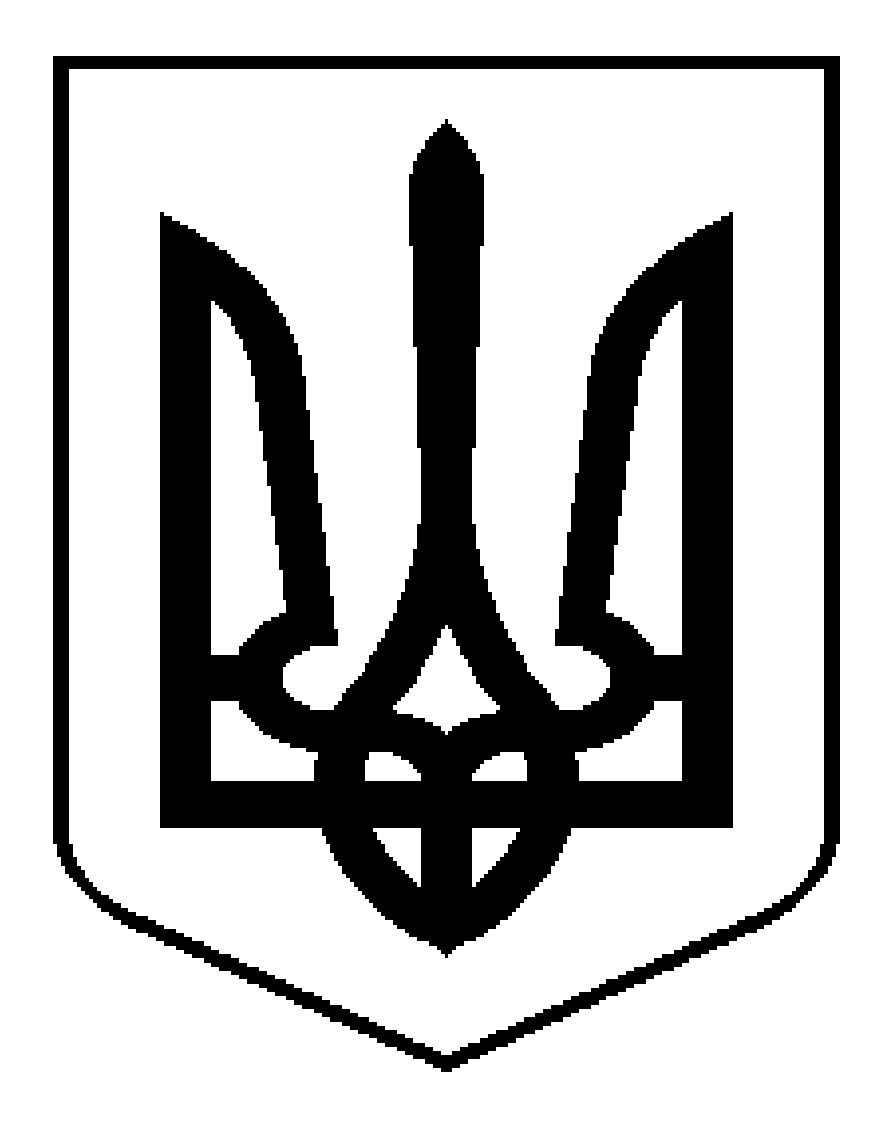 